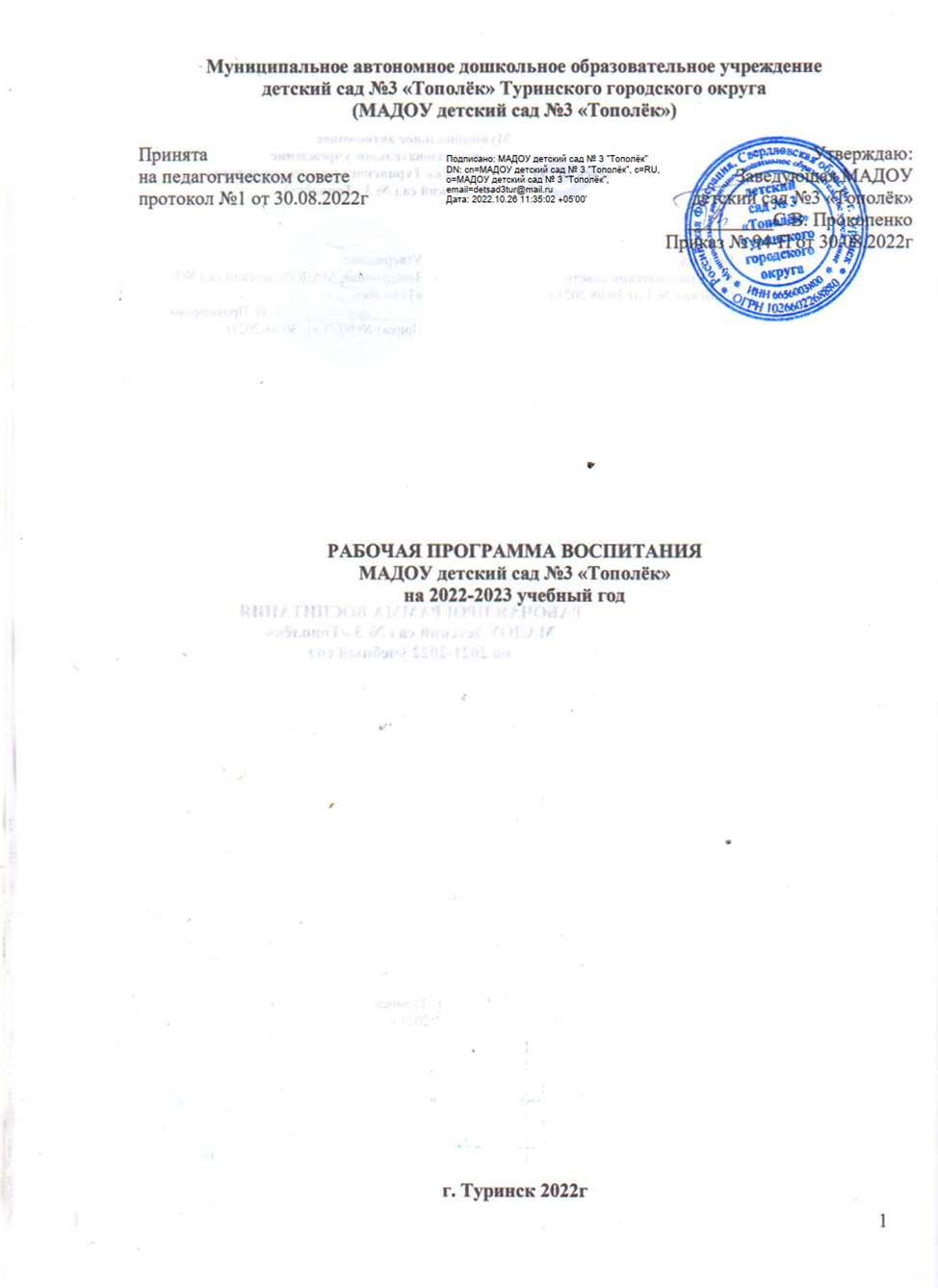 ОглавлениеЦЕЛЕВОЙ РАЗДЕЛПояснительная запискаРабочая программа воспитания МАДОУ детский сад № 3 «Тополёк» (далее – Рабочая программа воспитания) определяет содержание и организацию воспитательной работы в муниципальном бюджетном дошкольном образовательном учреждении детский сад № 3 «Тополёк» Туринского городского округа (далее – ОУ).Рабочая программа воспитания является обязательной частью основной образовательной программы и объединяет всех участников образовательного процесса в совместную деятельность по реализации воспитательного потенциала.Рабочая программа воспитания разработана рабочей группой педагогов ОУ.Рабочая программа воспитания разработана с учетом особенностей образовательного процесса ОУ.Рабочая программа воспитания рассматривает процесс воспитания как деятельность, направленную на развитие личности, создание условий для самоопределения и социализации, обучающихся на основе  социокультурных, духовно-нравственных ценностей и принятых в российском обществе правил и норм поведения в интересах человека, семьи, общества и государства, формирование у обучающихся чувства патриотизма, гражданственности, уважения к памяти защитников Отечества и подвигам героев Отечества, закону и правопорядку, человеку труда и старшему поколению, взаимного уважения, бережного отношения к культурному наследию и традициям многонационального народа Российской Федерации, природе и окружающей среде.Рабочая программа воспитания разработана в соответствии с:Федеральным законом от 29.12.2012г. № 273-ФЗ (ред. от 31.07.2020) «Об образовании в Российской Федерации» (с изм. и доп., вступ. в силу с 01.09.2020).;Федеральным государственным образовательным стандартом дошкольного образования, утвержденным приказом Министерства образования и науки Российской Федерации от 17.10.2013 г. № 1155;Указом Президента Российской Федерации от 7 мая 2018 года № 204 «О национальных целях и стратегических задачах развития Российской Федерации на период до 2024 года» (далее – Указ Президента РФ);Концепцией развития дополнительного образования детей в Российской Федерации, утвержденной распоряжением Правительства Российской Федерации от 04.09.2014 г. № 1726-р.;Стратегией развития воспитания в Российской Федерации на период до 2025 года, утвержденной распоряжением Правительства РФ от 29.05.2015 № 996-р;Государственной программой Российской Федерации «Развитие образования» (2018 - 2025 годы), утвержденной постановлением Правительства Российской Федерации от 26 декабря 2017 г. № 1642;Национальным проектом «Образование», утвержденным президиумом Совета при Президенте Российской Федерации по стратегическому развитию и национальным проектам, протокол от 24 декабря 2018 г. N 16.;Федеральным законом от 31 июля 2020 года № 304-ФЗ «О внесении изменений в Федеральный закон «Об образовании в Российской Федерации» по вопросам воспитания обучающихся».Рабочая программа воспитания разработана с учетом Примерной программы воспитания, разработанной сотрудниками Института стратегии развития образования РАО в рамках государственного задания и одобрена решением Федерального учебно-методического объединения по общему образованию (протокол от 2 июня 2020 г. № 2/20)Рабочая программа воспитания носит открытый характер, позволяющий вносить в нее изменения, в связи с изменениями в законодательстве Российской Федерации, а также в связи с изменениями в условиях работы ДОО.Программа воспитания является компонентом основной образовательной программы дошкольного образования (далее – ДО). В связи с этим структура Программы воспитания включает три раздела – целевой, содержательный и организационный, в каждом из них предусматривается обязательная часть и часть, формируемая участниками образовательных отношений.Под воспитанием понимается «деятельность, направленная на развитие личности, создание условий для самоопределения и социализации обучающихся на основе социокультурных, духовно-нравственных ценностей и принятых в российском обществе правил и норм поведения в интересах человека, семьи, общества и государства, формирование у обучающихся чувства патриотизма, гражданственности, уважения к памяти защитников Отечества и подвигам Героев Отечества, закону и правопорядку, человеку труда и старшему поколению, взаимного уважения, бережного отношения к культурному наследию и традициям многонационального народа Российской Федерации, природе и окружающей среде»1 . Примерная программа основана на воплощении национального воспитательного идеала, который понимается как высшая цель образования, нравственное (идеальное) представление о человеке. В основе процесса воспитания детей в ДОО должны лежать конституционные и национальные ценности российского общества. Целевые ориентиры следует рассматривать как возрастные характеристики возможных достижений ребенка, которые коррелируют с портретом выпускника ДОО и с базовыми духовно-нравственными ценностями. Планируемые результаты определяют направления для разработчиков рабочей программы воспитания. С учетом особенностей социокультурной среды, в которой воспитывается ребенок, в рабочей программе воспитания необходимо отразить взаимодействие участников образовательных отношений (далее – ОО) со всеми субъектами образовательных отношений. Только при подобном подходе возможно воспитать гражданина и патриота, раскрыть способности и таланты детей, подготовить их к жизни в высокотехнологичном, конкурентном обществе. Для того чтобы эти ценности осваивались ребёнком, они должны найти свое отражение в основных направлениях воспитательной работы ДОО. Ценности Родины и природы лежат в основе патриотического направления воспитания. Ценности человека, семьи, дружбы, сотрудничества лежат в основе социального направления воспитания. Ценность знания лежит в основе познавательного направления воспитания. Ценность здоровья лежит в основе физического и оздоровительного направления воспитания. Ценность труда лежит в основе трудового направления воспитания. Ценности культуры и красоты лежат в основе этико-эстетического направления воспитания. Реализация Примерной программы основана на взаимодействии с разными субъектами образовательных отношений. ДОО в части, формируемой участниками образовательных отношений, дополняет приоритетные направления воспитания с учетом реализуемой основной образовательной программы, региональной и муниципальной специфики реализации Стратегии развития воспитания в Российской Федерации на период до 2025 года, того, что воспитательные задачи, согласно федеральному государственному образовательному стандарту дошкольного образования (далее – ФГОС ДО), реализуются в рамках образовательных областей – социальнокоммуникативного, познавательного, речевого, художественно-эстетического развития, физического развития. Реализация Программы воспитания предполагает социальное партнерство с другими организациями.1.2 Цель Программы воспитанияОбщая цель воспитания в ОУ – личностное развитие дошкольников и создание условий для их позитивной социализации на основе базовых ценностей российского общества через: 1) формирование ценностного отношения к окружающему миру, другим людям, себе; 2) овладение первичными представлениями о базовых ценностях, а также выработанных обществом нормах и правилах поведения; 3) приобретение первичного опыта деятельности и поведения в соответствии с базовыми национальными ценностями, нормами и правилами, принятыми в обществе. Задачи воспитания формируются для каждого возрастного периода (2 мес. – 1 год, 1 год – 3 года, 3 года – 8 лет) на основе планируемых результатов достижения цели воспитания и реализуются в единстве с развивающими задачами, определенными действующими нормативными правовыми документами в сфере ДО. Задачи воспитания соответствуют основным направлениям воспитательной работы.Методологические основы и принципы построения Программы воспитанияМетодологической основой Примерной программы являются антропологический, культурно-исторический и практичные подходы. Концепция Программы основывается на базовых ценностях воспитания, заложенных в определении воспитания, содержащемся в Федеральном законе от 29 декабря 2012 г. № 273-ФЗ «Об образовании в Российской Федерации».Методологическими ориентирами воспитания также выступают следующие идеи отечественной педагогики и психологии: развитие личного субъективного мнения и личности ребенка в деятельности; духовно-нравственное, ценностное и смысловое содержание воспитания; идея о сущности детства как сенситивного периода воспитания; амплификация (обогащение) развития ребёнка средствами разных «специфически детских видов деятельности». Программа воспитания руководствуется принципами ДО, определенными ФГОС ДО. Программа воспитания построена на основе духовно-нравственных и социокультурных ценностей и принятых в обществе правил и норм поведения в интересах человека, семьи, общества и опирается на следующие принципы:  принцип гуманизма. Приоритет жизни и здоровья человека, прав и свобод личности, свободного развития личности; воспитание взаимоуважения, трудолюбия, гражданственности, патриотизма, ответственности, правовой культуры, бережного отношения к природе и окружающей среде, рационального природопользования;  принцип ценностного единства и совместности. Единство ценностей и смыслов воспитания, разделяемых всеми участниками образовательных отношений, содействие, сотворчество и сопереживание, взаимопонимание и взаимное уважение;  принцип общего культурного образования. Воспитание основывается на культуре и традициях России, включая культурные особенности региона;  принцип следования нравственному примеру. Пример как метод воспитания позволяет расширить нравственный опыт ребенка, побудить его к открытому внутреннему 5 диалогу, пробудить в нем нравственную рефлексию, обеспечить возможность выбора при построении собственной системы ценностных отношений, продемонстрировать ребенку реальную возможность следования идеалу в жизни;  принципы безопасной жизнедеятельности. Защищенность важных интересов личности от внутренних и внешних угроз, воспитание через призму безопасности и безопасного поведения;  принцип совместной деятельности ребенка и взрослого. Значимость совместной деятельности взрослого и ребенка на основе приобщения к культурным ценностям и их освоения;  принцип инклюзивности. Организация образовательного процесса, при котором все дети, независимо от их физических, психических, интеллектуальных, культурно-этнических, языковых и иных особенностей, включены в общую систему образования. Данные принципы реализуются в укладе ОО, включающем воспитывающие среды, общности, культурные практики, совместную деятельность и события.1.3.1. Уклад образовательной организацииУклад – общественный договор участников образовательных отношений, опирающийся на базовые национальные ценности, содержащий традиции региона и ОО, задающий культуру поведения сообществ, описывающий предметно-пространственную среду, деятельности и социокультурный контекст. Уклад учитывает специфику и конкретные формы организации распорядка дневного, недельного, месячного, годового циклов жизни ДОО. Уклад способствует формированию ценностей воспитания, которые разделяются всеми участниками образовательных отношений (воспитанниками, родителями, педагогами и другими сотрудниками ДОО).1.3.2. Воспитывающая среда ДООВоспитывающая среда – это особая форма организации образовательного процесса, реализующего цель и задачи воспитания. Воспитывающая среда определяется целью и задачами воспитания, духовно-нравственными и социокультурными ценностями, образцами и практиками. Основными характеристиками воспитывающей среды являются ее насыщенность и структурированность.1.3.3. Общности (сообщества) ДООПрофессиональная общность – это устойчивая система связей и отношений между людьми, единство целей и задач воспитания, реализуемое всеми сотрудниками ДОО. Сами участники общности должны разделять те ценности, которые заложены в основу Программы. Основой эффективности такой общности является рефлексия собственной профессиональной деятельности. Воспитатель, а также другие сотрудники должны:  быть примером в формировании полноценных и сформированных ценностных ориентиров, норм общения и поведения; мотивировать детей к общению друг с другом, поощрять даже самые незначительные стремления к общению и взаимодействию;  поощрять детскую дружбу, стараться, чтобы дружба между отдельными детьми внутри группы сверстников принимала общественную направленность;  заботиться о том, чтобы дети непрерывно приобретали опыт общения на основе чувства доброжелательности;  содействовать проявлению детьми заботы об окружающих, учить проявлять чуткость к сверстникам, побуждать детей сопереживать, беспокоиться, проявлять внимание к заболевшему товарищу;  воспитывать в детях такие качества личности, которые помогают влиться в общество сверстников (организованность, общительность, отзывчивость, щедрость, доброжелательность и пр.);  учить детей совместной деятельности, насыщать их жизнь событиями, которые сплачивали бы и объединяли ребят;  воспитывать в детях чувство ответственности перед группой за свое поведение. Профессионально-родительская общность включает сотрудников ДОО и всех взрослых членов семей воспитанников, которых связывают не только общие ценности, цели развития и воспитания детей, но и уважение друг к другу. Основная задача – объединение усилий по воспитанию ребенка в семье и в ДОО. Зачастую поведение ребенка сильно различается дома и в ДОО. Без совместного обсуждения воспитывающими взрослыми особенностей ребенка невозможно выявление и в дальнейшем создание условий, которые необходимы для его оптимального и полноценного развития и воспитания. Детско-взрослая общность. Для общности характерно содействие друг другу, сотворчество и сопереживание, взаимопонимание и взаимное уважение, отношение к ребенку как к полноправному человеку, наличие общих симпатий, ценностей и смыслов у всех участников общности. Детско-взрослая общность является источником и механизмом воспитания ребенка. Находясь в общности, ребенок сначала приобщается к тем правилам и нормам, которые вносят взрослые в общность, а затем эти нормы усваиваются ребенком и становятся его собственными. Общность строится и задается системой связей и отношений ее участников. В каждом возрасте и каждом случае она будет обладать своей спецификой в зависимости от решаемых воспитательных задач. Детская общность. Общество сверстников – необходимое условие полноценного развития личности ребенка. Здесь он непрерывно приобретает способы общественного поведения, под руководством воспитателя учится умению дружно жить, сообща играть, трудиться, заниматься, достигать поставленной цели. Чувство приверженности к группе сверстников рождается тогда, когда ребенок впервые начинает понимать, что рядом с ним такие же, как он сам, что свои желания необходимо соотносить с желаниями других. Воспитатель должен воспитывать у детей навыки и привычки поведения, качества, определяющие характер взаимоотношений ребенка с другими людьми и его успешность в том или ином сообществе. Поэтому так важно придать детским взаимоотношениям дух 7 доброжелательности, развивать у детей стремление и умение помогать как старшим, так и друг другу, оказывать сопротивление плохим поступкам, общими усилиями достигать поставленной цели. Одним из видов детских общностей являются разновозрастные детские общности. В детском саду должна быть обеспечена возможность взаимодействия ребенка как со старшими, так и с младшими детьми. Включенность ребенка в отношения со старшими, помимо подражания и приобретения нового, рождает опыт послушания, следования общим для всех правилам, нормам поведения и традициям. Отношения с младшими – это возможность для ребенка стать авторитетом и образцом для подражания, а также пространство для воспитания заботы и ответственности. Организация жизнедеятельности детей дошкольного возраста в разновозрастной группе обладает большим воспитательным потенциалом для инклюзивного образования. Культура поведения воспитателя в общностях как значимая составляющая уклада. Культура поведения взрослых в детском саду направлена на создание воспитывающей среды как условия решения возрастных задач воспитания. Общая психологическая атмосфера, эмоциональный настрой группы, спокойная обстановка, отсутствие спешки, разумная сбалансированность планов – это необходимые условия нормальной жизни и развития детей. Воспитатель должен соблюдать кодекс нормы профессиональной этики и поведения:  педагог всегда выходит навстречу родителям и приветствует родителей и детей первым;  улыбка – всегда обязательная часть приветствия;  педагог описывает события и ситуации, но не даёт им оценки;  педагог не обвиняет родителей и не возлагает на них ответственность за поведение детей в детском саду;  тон общения ровный и дружелюбный, исключается повышение голоса;  уважительное отношение к личности воспитанника;  умение заинтересованно слушать собеседника и сопереживать ему;  умение видеть и слышать воспитанника, сопереживать ему;  уравновешенность и самообладание, выдержка в отношениях с детьми;  умение быстро и правильно оценивать сложившуюся обстановку и в то же время не торопиться с выводами о поведении и способностях воспитанников;  умение сочетать мягкий эмоциональный и деловой тон в отношениях с детьми;  умение сочетать требовательность с чутким отношением к воспитанникам;  знание возрастных и индивидуальных особенностей воспитанников;  соответствие внешнего вида статусу воспитателя детского сада.1.3.4. Социокультурный контекстСоциокультурный контекст – это социальная и культурная среда, в которой человек растет и живет. Он также включает в себя влияние, которое среда оказывает на идеи и поведение человека. Социокультурные ценности являются определяющими в структурно-содержательной основе Программы воспитания. Социокультурный контекст воспитания является вариативной составляющей воспитательной программы. Он учитывает этнокультурные, конфессиональные и региональные особенности и направлен на формирование ресурсов воспитательной программы. Реализация социокультурного контекста опирается на построение социального партнерства образовательной организации. В рамках социокультурного контекста повышается роль родительской общественности как субъекта образовательных отношений в Программе воспитания.1.3.5. Деятельности и культурные практики в ДООЦели и задачи воспитания реализуются во всех видах деятельности дошкольника, обозначенных во ФГОС ДО. В качестве средств реализации цели воспитания могут выступать следующие основные виды деятельности и культурные практики:  предметно-целевая (виды деятельности, организуемые взрослым, в которых он открывает ребенку смысл и ценность человеческой деятельности, способы ее реализации совместно с родителями, воспитателями, сверстниками);  культурные практики (активная, самостоятельная апробация каждым ребенком инструментального и ценностного содержаний, полученных от взрослого, и способов их реализации в различных видах деятельности через личный опыт);  свободная инициативная деятельность ребенка (его спонтанная самостоятельная активность, в рамках которой он реализует свои базовые устремления: любознательность, общительность, опыт деятельности на основе усвоенных ценностей).Целевые ориентиры. Планируемые результаты освоения рабочей программы воспитанияСпецифика дошкольного детства не позволяет требовать от ребенка дошкольного возраста достижения конкретных результатов его развития и обусловливает необходимость определения результатов его воспитания в виде целевых ориентиров.ребенок овладевает основными культурными способами деятельности, проявляет инициативу и самостоятельность в разных видах деятельности - игре, общении, познавательно-исследовательской деятельности, конструировании и др.; способен выбирать себе род занятий, участников по совместной деятельности;  проявляет в деятельности сформированность способностей принять общую цель и условия согласованных действий;  умеет управлять собой, своим поведением,  поступками и взаимодействием со сверстниками и взрослыми;ребенок обладает установкой положительного отношения к миру, к разным видам труда, другим людям и самому себе, обладает чувством собственного достоинства; активно взаимодействует со сверстниками и взрослыми, участвует в совместных играх. Способен договариваться, учитывать интересы и чувства других, сопереживать неудачам и радоваться успехам других, адекватно проявляет свои чувства, в том числе чувство веры в себя, старается разрешать конфликты; уважительно относится к результатам труда других людей, осознаёт общественную значимость труда взрослых; проявляет осознанное понимание роли труда для благополучия жизни человека; в личном в труде ребенок инициативен,  добросовестен, его труд результативен, основан на самоконтроле; способен делать выбор и принимать решение на основе социокультурных и духовно-нравственных ценностей; проявляет сформированность умений оценивать свои и чужие поступки с морально-нравственной позиции; ребенок обладает развитым воображением, которое реализуется в разных видах деятельности, и прежде всего в игре; ребенок владеет разными формами и видами игры, различает условную и реальную ситуации, умеет подчиняться разным правилам и социальным нормам; способен предложить собственный замысел, отразить свои знания, чувства и социокультурный опыт в игре, художественно – творческой деятельности и воплотить его в рисунке, постройке, рассказе и др.;ребенок достаточно хорошо владеет устной речью, может выражать свои мысли и желания, может использовать речь для выражения своих мыслей, чувств и желаний, построения речевого высказывания в ситуации общения, может выделять звуки в словах, у ребенка складываются предпосылки грамотности; овладел  средствами вербального и невербального общения со взрослыми и сверстниками; проявляет сформированность интеллектуально-речевых предпосылок для начала систематического школьного обучения; проявляет сформированный интерес к чтению детской литературы; четко дифференцирует личностные качества и поведение литературных героев, способен аргументировать свои суждения;у ребенка развита крупная и мелкая моторика; он подвижен, вынослив, владеет основными движениями, может контролировать свои движения и управлять ими; физически, психически и нравственно (в соответствии с возрастными особенностями) развитый, сознательно относящийся к сохранению и укреплению здоровья;ребенок способен к волевым усилиям, может следовать социальным нормам поведения и правилам в разных видах деятельности, во взаимоотношениях со взрослыми и сверстниками, может соблюдать правила безопасного поведения и личной гигиены;  способен опираться на главные жизненные ценности, решать социальные, интеллектуальные и личностные задачи (проблемы), адекватные возрасту; проявляет сформированность гуманистической направленности в поведении; имеет представление о нравственных качествах людей, оценивая поступок, может осознанно выбирать и отстаивать нравственную позицию, стремится к благородным поступкам, защите и помощи более слабым, имеет внутреннее чувство справедливости и честности; умеет доброжелательно отстаивать свою позицию;  ребенок проявляет любознательность (в том числе к темам нравственного содержания), задает вопросы взрослым и сверстникам, интересуется причинно-следственными связями, пытается самостоятельно придумывать объяснения явлениям природы и поступкам людей; склонен наблюдать, экспериментировать. Обладает начальными знаниями о себе, о природном и социальном мире, в котором он живет; знаком с произведениями детской литературы, обладает элементарными представлениями из области живой природы, естествознания, математики, истории и т.п.; ребенок способен к принятию собственных решений, опираясь на свои знания и умения в различных видах деятельности;  проявляет доброе и  бережное  отношение к природе и  окружающему миру; адекватно оценивает свои возможности осуществить то или иное задание, выбранное дело; имеет представление о собственной принадлежности и принадлежности других людей к определенному полу, о составе семьи, родственных отношениях и взаимосвязях, распределении семейных обязанностей; об обществе, его культурных ценностях; о государстве и принадлежности к нему. Ребёнок приобщён к базовым социокультурным ценностям Российской цивилизации, знает и уважает традиции своего народа. Проявляет чувства патриотизма, гражданственности, устойчивой и бескорыстной привязанности к своему Отечеству, малой Родине, семье, сверстникам и соотечественникам, доброе и бережное отношение к природе и окружающему миру.  Образ выпускника ДООДети на этапе окончания дошкольного детства способны быть:социально зрелыми;любознательными;  обучаемыми, стремящимися к познанию нового, инициативными и самостоятельными;  эрудированными; думающими и анализирующими;  физически активными и развитыми, стремящимися сохранить и укрепить свое здоровье; эффективно общающимися;  принципиальными;  объективными и непредвзятыми;  любящими свою семью, имеющими представление о малой и большой Родине;  доброжелательными и заботливыми;    неравнодушными;    гармонично развивающимися;    решительными. Содержательный раздел2.1 Описание воспитательной деятельности в интеграции              с содержанием образовательных областейСодержание рабочей программы воспитания обеспечивает развитие личности обучающихся различных видах деятельности:игровая;коммуникативная;познавательно-исследовательская;восприятие художественной литературы и фольклора;самообслуживание и элементарный бытовой труд;конструирование из разного материала;изобразительная;музыкальная;двигательная.и охватывает следующие образовательные области:социально-коммуникативное развитие;познавательное развитие;речевое развитие;художественно-эстетическое развитие;физическое развитие.В пояснительной записке ценности воспитания соотнесены с направлениями воспитательной работы. Предложенные направления не заменяют и не дополняют собой деятельность по пяти образовательным областям, а фокусируют процесс усвоения ребенком базовых ценностей в целостном образовательном процессе. На их основе определяются региональный и муниципальный компоненты. Виды, формы и содержание деятельностиПрактическая реализация цели и задач воспитания осуществляется в рамках направлений воспитательной работы ДОО, каждое из них представлено в соответствующем модуле.Модуль «Воспитание, развитие и социализация обучающихся в контексте программы «Социокультурные истоки»Социокультурное и духовно-нравственное и воспитание подрастающего поколения – одна из актуальнейших задач отечественного образования.Содержание воспитательной работы данного модуля направлено на приобщение обучающихся, их родителей (законных представителей) и педагогов к отечественным культурным традициям.Социокультурные категории и ценности, образуют стержневую основу содержания воспитательного процесса.Социализация и индивидуализация обучающихся, направлена на первичное приобщение обучающихся к духовно-нравственным и социокультурным ценностям нашего Отечества, организацию взаимодействия детей и взрослых, развитие единого контекста воспитания в семье и ДОО, формирование активной педагогической позиции родителей. Системный подход в воспитательной работе направлен на развитие семьи, духовно – нравственного стержня личности.Виды и формы деятельности:-   беседы, чтение художественной литературы; -  активные формы обучения: ресурсный круг, работа в паре, работа в четверке, работа в микрогруппе;-  видеопросмотры, просмотры презентаций;-  работа с раздаточным материалом, в альбомах, дневниках.    Модуль «Истоки Великой Победы»Содержание работы направлено на формирование гражданской позиции, положительного отношения к защитникам нашей Родины. Создание условий для совместного детско-взрослого сопереживания событий патриотической направленности, потребности быть сопричастным к культурно-историческому наследию и служению Родине.Познакомить и систематизировать представления обучающихся о значении победы нашего народа в Великой Отечественной войне, о подвигах героев и городах-героях. Познакомить с произведениями художественной литературы и музыкой военных лет.Мероприятия, проводимые с обучающимися, будут способствовать воспитанию уважительного отношения к защитникам Родины, ветеранам Великой Отечественной войны, любви к Родине.Виды и формы деятельности:Виды и формы деятельности по данному модулю прописаны в календарно-тематическом планировании программы дополнительного образования по гражданско-патриотическому воспитанию «Мы мир храним, пока мы помним…» Модуль «Образовательная деятельность» Основное назначение данного модуля состоит в использование воспитательного потенциала содержания образовательной деятельности через демонстрацию детям примеров ответственного, гражданского поведения, проявления человеколюбия и добросердечности, через подбор соответствующих текстов для чтения, задач для решения, проблемных ситуаций для обсуждения в группе. Характер проводимых мероприятий призван привлечь внимание обучающихся к ценностному аспекту изучаемых в рамках образовательной деятельности   явлений, знакомство с социально значимой информацией, инициирование ее обсуждения, высказывания обучающимися своего мнения по ее поводу, выработки своего отношения, обмена личным опытом.  Образовательная деятельность с обучающимися предполагает организацию и проведение воспитателем таких форм работы, как занимательное занятие, дидактическая игра, игровое упражнение, игра-путешествие, чтение, беседа/разговор, ситуация, театрализованные игры и инсценировки, длительные наблюдения, опыты, эксперименты, экскурсии, пешеходные прогулки. Виды и формы деятельности:- использование содержания образования, обладающего значительным воспитательным потенциалом;- использование возможностей социокультурной среды для достижения воспитательных результатов;- использование на занятиях эффективных воспитательных технологий;- использование на занятиях эффективных форм и методов воспитания, соответствующих возрастным и индивидуальным особенностям детей;- задействование специфических видов детской деятельности, способствующих достижению целей воспитания;- организация игровой деятельности для достижения целей воспитания;- использование с обучающимися таких видов деятельности как чтение и обсуждение книг, просмотр фильмов, постановку спектаклей, выполнение проектов.Модуль «Организация предметно-пространственной среды»Развивающая предметно-пространственная среда (РППС) – часть образовательной среды, представленная специально организованным пространством и средствами обучения и воспитания детей.РППС обладает свойствами открытой системы и выполняет образовательную, воспитывающую, мотивирующую функции. РППС является не только развивающей, но и развивающейся.РППС создана для удовлетворения уровня активности и интересов обучающихся. РППС обеспечивает возможность реализации разных видов детской активности: игровой, коммуникативной, познавательно-исследовательской, двигательной, конструировании, восприятии произведений словесного, музыкального и изобразительного творчества, продуктивной деятельности и в соответствии с потребностями каждого возрастного этапа дошкольного образования, охраны и укрепления их здоровья, с учетом особенностей и коррекции недостатков их развития.Виды и формы деятельности:специальная организация пространства всех помещений, территорий, предназначенных для реализации ООП ДО;учет гендерных особенностей, обучающихся при создании РППС;использование возможностей РППС для реализации разных видов детской активности;обеспечение содержательной насыщенности, трансформируемости, полифункциональности, доступности, безопасности РППС для повышения ее воспитательного потенциала; Предметно-пространственная среда (далее – ППС) должна отражать федеральную, региональную специфику, а также специфику ОО и включать:  оформление помещений;  оборудование;  игрушки. ППС должна отражать ценности, на которых строится программа воспитания, способствовать их принятию и раскрытию ребенком. Среда включает знаки и символы государства, региона, города и организации. Среда отражает региональные, этнографические, конфессиональные и другие особенности социокультурных условий, в которых находится организация. Среда должна быть экологичной, природосообразной и безопасной. Среда обеспечивает ребенку возможность общения, игры и совместной деятельности. Отражает ценность семьи, людей разных поколений, радость общения с семьей. Среда обеспечивает ребенку возможность познавательного развития, экспериментирования, освоения новых технологий, раскрывает красоту знаний, необходимость научного познания, формирует научную картину мира. Среда обеспечивает ребенку возможность посильного труда, а также отражает ценности труда в жизни человека и государства (портреты членов семей воспитанников, героев труда, представителей профессий и пр.) Результаты труда ребенка могут быть отражены и сохранены в среде. Среда обеспечивает ребенку возможности для укрепления здоровья, раскрывает смысл здорового образа жизни, физической культуры и спорта. Среда предоставляет ребенку возможность погружения в культуру России, знакомства с особенностями региональной культурной традиции. Вся среда дошкольной организации должна быть гармоничной и эстетически привлекательной. При выборе материалов и игрушек для ППС необходимо ориентироваться на продукцию отечественных и территориальных производителей. Игрушки, материалы и оборудование должны соответствовать возрастным задачам воспитания детей дошкольного возраста.Модуль «Работа с родителями» Работа с родителями (законными представителями) обучающихся осуществляется для более эффективного достижения цели воспитания, которое обеспечивается согласованием в данном вопросе позиций семьи и ДОО.  Работа с родителями (законными представителями) осуществляется в рамках следующих видов и форм деятельности. На уровне группы Родительский комитет группы, участвующий в решении вопросов воспитания и социализации обучающихся. Родительские собрания, родительские гостиные, на которых обсуждаются вопросы возрастных особенностей обучающихся, формы и способы доверительного взаимодействия родителей с детьми, мастер-классы, круглые столы с приглашением специалистов. Дни открытых дверей, во время которых родители могут посещать режимные моменты, образовательную деятельность, открытые мероприятия, для получения представления о ходе образовательного и воспитательного процесса в ДОО.  Родительские форумы на официальном интернет-сайте ДОО, на которых обсуждаются интересующие родителей вопросы, а также осуществляются виртуальные консультации педагогов-психологов и педагогических работников, руководителя ДОО. Родительские чаты в мессенджере Viber.    Участие родителей в мероприятиях: праздниках, экологических акциях, творческих мастерских, проектах, физкультурно-спортивных мероприятиях, участие в совместных экскурсиях, пешеходных прогулках, в муниципальных, окружных, всероссийских конкурсах, конкурсах, проводимых на уровне ДОО, подготовка проектов по оформлению помещений ДОО к праздникам, оформлению территории ДОО к летне-оздоровительному периоду и зимним играм. На индивидуальном уровне. Работа специалистов по запросу родителей для решения педагогических ситуаций, острых конфликтных ситуаций. Участие родителей в педагогических консилиумах, собираемых в случае необходимости для решения текущих вопросов и возникших проблем, связанных с воспитанием обучающегося, а также конфликтными ситуациями между семьями. Помощь со стороны родителей в подготовке и проведении мероприятий воспитательной направленности. Индивидуальное консультирование c целью координации воспитательных усилий педагогических работников и родителей.  Регулярное информирование родителей об успехах и проблемах их ребенка, о состоянии здоровья, о жизни группы в целом.  Привлечение членов семей, обучающихся к организации и проведению творческих дел в группе. Организация внутри группы семейных праздников, конкурсов, соревнований, направленных на сплочение семьи и ДОО. Виды и формы деятельности:- Родительский комитет и Совет родителей ДОО, участвующие в управлении образовательной организацией и в решении вопросов воспитания и социализации их детей;- проведение родительских конференций, собраний, круглых столов для родителей по вопросам воспитания;- семейные родительские клубы, предоставляющие родителям, педагогам и детям площадку для совместного проведения досуга и общения;- родительские гостиные, на которых обсуждаются вопросы возрастных особенностей детей, формы и способы доверительного взаимодействия родителей с детьми, проводятся мастер-классы, семинары, круглые столы с приглашением специалистов;- родительские дни, во время которых родители могут посещать занятия для получения представления об образовательном процессе в ДОО;- размещение на официальном сайте ДОО информации для родителей по вопросам воспитания;- проведение консультаций специалистов для родителей по вопросам воспитания;- привлечение родителей к участию в проектах (вместе с детьми), конкурсах, соревнованиях, спектаклях, праздниках и др.;- семейный всеобуч, на котором родители получат ценные рекомендации и советы от педагогов-психологов, врачей-педиатров, социальных работников и смогут обмениваться собственным творческим опытом и находками в вопросах воспитания детей дошкольного возраста;- родительские форумы при интернет-сайте ДОО, на которых обсуждаются интересующие родителей вопросы, а также осуществляются виртуальные консультации психологов и педагогов;Модуль «Детские объединения»Детские объединения в ДОО представлены кружками, секциями, клубами, студиями. Детскими объединениями в ДОО являются: кадетская группа, «эколята-дошколята», «юные шахматисты», «юные инженеры», футбольная команда, секция «степ-аэробика», вокальный кружок, театральный кружок, студии творчества и др.Воспитание в детских объединениях осуществляется через следующие виды и формы деятельности.Виды и формы деятельности:- вовлечение обучающихся в интересную и полезную для них деятельность, которая предоставит им возможность самореализоваться в ней, приобрести социально значимые знания, развить в себе важные для своего личностного развития социально значимые отношения, получить опыт участия в социально значимых делах;- формирование в кружках, секциях, клубах, студиях и т.п. детско-взрослых общностей, которые объединяют детей и педагогов общими позитивными эмоциями и доверительными отношениями друг к другу;- создание в детских объединениях традиций, способствующих формированию социально значимых форм поведения;- поддержка в детских объединениях одаренных, талантливых, способных обучающихся;- развитие детской одаренности;- удовлетворение интересов и образовательных потребностей каждого обучающегося;- поощрение педагогами детских инициатив.Модуль «Взаимодействие взрослых и детей»Реализация основной образовательной программы предполагает активное участие в этом процессе всех участников образовательных отношений.Каждый участник имеет возможность внести свой индивидуальный вклад в ход игры, занятия, проекта, обсуждения, в планирование образовательного процесса, может проявить инициативу. Обучающимся предоставляется возможность высказывать свои взгляды, свое мнение, занимать позицию и отстаивать ее, принимать решения и брать на себя ответственность в соответствии со своими возможностями.Виды и формы деятельности:- взаимодействие воспитателя с детьми группы: организация работы с детским коллективом; организация индивидуальной работы с детьми; взаимодействие с другими педагогическими работниками и персоналом, участвующем в жизнедеятельности группы; работа с родителями обучающихся или их законными представителями;- взаимодействие других педагогических работников: музыкального руководителя, инструктора по физической культуре, педагога-психолога, учителя-логопеда с детьми в процессе реализации основной образовательной программы. Использование педагогическими работниками содержания, форм и методов воспитания в соответствии с должностными обязанностями и с учетом возрастных и индивидуальных особенностей обучающихся.- взаимодействие других сотрудников ДОО с детьми в соответствии с их должностными обязанностями и с учетом возрастных и индивидуальных особенностей обучающихся;- организация взаимодействия обучающихся и их родителей в рамках проектов, акций, праздников.Модуль «Экологическое воспитание»Экологическое воспитание помогает расширить свой кругозор обучающихся, получить новые знания об окружающей природе, природной среде, научиться уважительно и бережно относиться к ней, приобрести важный опыт поведения в природе.Виды и формы деятельности:организованная образовательная деятельность по экологическому воспитанию проводится в увлекательной форме с решением проблемных ситуаций;наблюдения, проектная деятельность с использованием познавательных презентаций;викторины, конкурсы;экскурсии, целевые прогулки;посадка семян: цветов, овощей, уход за ними;в совместной игровой деятельности с детьми педагоги широко используют разнообразные игры экологического содержания: дидактические подвижные, сюжетно-ролевые, театрализованные;чтение произведений художественной литературы, заучивание стихов о природе;знакомство обучающихся с устным народным творчеством пословицами, поговорками, приметами природоведческого содержания;продуктивная деятельность, в которой обучающиеся отражают впечатления, положительные чувства к природе, основанные на своих собственных наблюдениях;проектная деятельность. Реализация проекта программы развития «Создание условий для экологического образования дошкольников»Модуль «Здоровьесбережение»Одна из главных задач ДОО - создание условий, гарантирующих формирование и укрепление здоровья.  Содержание работы направлено на укрепление здоровья обучающихся в ходе реализации образовательного процесса в процессе. Оздоровительную направленность должны иметь все направления работы с обучающимися. Реализация деятельности по здоровьесбережению требует решения целого комплекса задач:-  поиск современных, эффективных научных подходов к оздоровительной деятельности;- выстраивание здоровьесберегающей деятельности в образовательном процессе;- создание педагогических условий, обеспечивающих максимальную эффективность деятельности по здоровьесбережению.Виды и формы деятельности:Обучение детей элементарным   навыкам здорового образа жизни.Оздоровительная гимнастика;Физкультурные занятия;Плавание;Ходьба на лыжах;Игры – релаксации;Разные виды массажа;Элементы упражнений йоги;Привитие детям гигиенических навыков;Физкультминутки во время занятий;Специально организованные занятия оздоровительной физкультуры;Массовые оздоровительные мероприятия;Гимнастика для глаз;Работа с семьей.Пропаганда здорового образа жизни среди родителей;Консультации;Индивидуальные беседы;Выступления на родительских собраниях;Распространение буклетов, листовок;Выставки;Проведение совместных мероприятий.Работа с педагогическим коллективом.Проведение семинаров – практикумов, выставок, консультаций.Организация открытых занятий, направленных на здоровьесбережение.Обучение на курсах повышения квалификации, участие в научно-практических конференциях, практико-ориентированных семинарах.Создание развивающей предметно-пространственной среды.Приобретение тренажёров, спортивных снарядов и модулей.Изготовление инвентаря для профилактики плоскостопия и профилактики нарушения осанки.Подбор картотек подвижных и спортивных.Разработка отдельных оздоровительных комплексов.Организация работы кружков и секций физкультурной и спортивной направленности: Школа футбола, плавание, фитнес-гимнастика. 3.6. Модуль «Традиции детского сада»Традиции являются основой воспитательной работы в дошкольном учреждении. Традиционные мероприятия, проводимые в детском саду – это эмоциональные события, которые воспитывают у детей чувство коллективизма, дружбы, сопричастности к народным торжествам, общим делам, совместному творчеству. В то же время, в рамках общего мероприятия ребенок осознает важность своего личного вклада в отмечаемое событие, так как он может применить свои знания и способности в процессе коллективной деятельности. В детском саду существует четкая программа действий по осмыслению, организации и развитию традиций, которые позитивно влияют на социализацию и развитие личностных качеств детей дошкольного возраста. Цель проведения традиционных мероприятий: организация в ДОУ единого воспитательного пространства для формирования социального опыта дошкольников в коллективе других детей и взрослых. Задачи: 1. Формировать представления о нормах и правилах общения детей друг с другом и с окружающими взрослыми. 2. Формировать умение каждого ребенка устанавливать и поддерживать необходимые контакты с детьми разных возрастных групп. 3. Способствовать освоению социальных ролей: мальчик-девочка; старший-младший; член коллектива; житель своего города, гражданин своей страны. 4. Приобщать к истории и культуре народов России в процессе традиционных коллективных мероприятий. 5. Развивать гражданскую позицию, нравственность, патриотизм, инициативу и самостоятельность воспитанников в различных коллективных видах детской деятельности. 6. Воспитывать доброжелательность и положительное эмоциональное отношение к окружающим людям. Тематика традиционных мероприятий определяется исходя из необходимости обогащения детского опыта, приобщения к ценностям, истории и культуре своего народа. Традиционным для дошкольного учреждения является проведение: на уровне ДОУ: - общественно-политических праздников («День Победы», «День защитника Отечества», «Международный женский день», «День народного единства», «День Матери»); - сезонных праздников («Осенины», «Новый год», «Масленица» «Весна- Красна»); - тематических мероприятий («Здравствуй, здравствуй детский сад» (развлечение для вновь прибывших детей раннего возраста), «День Здоровья», «День открытых дверей», «Неделя безопасности», «Книжкина неделя», «Театральная неделя», «Встреча с интересными людьми»); - социальных и экологических акций «Открытка для ветерана», «Бессмертный полк», «Чистые дорожки», «Кормушка для птиц»; на уровне группы:- «Утро радостных встреч»; - «День рождения»; - «Наши соседи» (поход в гости с концертными номерами в соседнюю группу); - «Портфолио группы». Виды совместной деятельности: игровая, познавательная, коммуникативная, продуктивная, двигательная, трудовая, художественноэстетическая.Особенности воспитательного процесса в ДООРабочая программа воспитания учитывает индивидуальные особенности, интересы, потребности обучающихся и их родителей (законных представителей).Процесс воспитания в ДОО основывается на общепедагогических принципах, изложенных в разделе I, пункта 1.2. Федерального государственного образовательного стандарта дошкольного образования:поддержка разнообразия детства, сохранение уникальности и самоценности детства как важного этапа в общем развитии человека;личностно-развивающий и гуманистический характер взаимодействия взрослых (родителей (законных представителей), педагогических и иных работников ДОО и детей;уважение личности ребенка;реализация Программы в формах, специфических для детей данной возрастной группы, прежде всего в форме игры, познавательной и исследовательской деятельности, в форме творческой активности.Задачи воспитания реализуются в течение всего времени пребывания обучающегося в ДОО в процессе реализации основной образовательной программы (далее – ООД), режимных моментах, совместной деятельности педагогов с детьми и самостоятельной деятельности обучающихся.Обучение и воспитание в ДОО осуществляется в соответствии с требованиями ФГОС ДО и объединяются в целостный процесс на основе духовно-нравственных и социокультурных ценностей, принятых в обществе правил и норм поведения в интересах человека, семьи, общества.2.4 Цели и задачиОбщая цель воспитания - создание условий для самоопределения и социализации детей дошкольного возраста на основе социокультурных, духовно-нравственных ценностей и принятых в российском обществе правил и норм поведения в интересах человека, семьи, общества и государства. Данная цель ориентирует педагогических работников не на обеспечение соответствия личности обучающегося единому уровню воспитанности, а на обеспечение позитивной динамики развития его личности.  Задачи, выполнение которых необходимо реализовывать на разных этапах дошкольного образования обучающихся от 2 до 8 лет:Развитие способностей и творческого потенциала каждого ребенка, социальных, нравственных, физических, интеллектуальных, эстетических качеств;Создание благоприятных условий для гармоничного развития каждого ребенка в соответствии с его возрастными, гендерными, индивидуальными особенностями и склонностями;Формирование общей культуры личности ребенка, в том числе ценностей здорового и устойчивого образа жизни, инициативности, самостоятельности и ответственности, активной жизненной позиции;Организация содержательного взаимодействия ребенка с другими детьми, взрослыми и окружающим миром на основе гуманистических ценностей и идеалов, прав свободного человека;Воспитание у ребенка чувства собственного достоинства, патриотических чувств, любви к Родине, гордости за ее достижения на основе духовно-нравственных и социокультурных ценностей и принятых в обществе правил, и норм поведения в интересах человека, семьи, общества.Использование воспитательного ресурса развивающей предметно-пространственной среды ДОО;Объединение воспитательных ресурсов семьи и ДОО на основе традиционных духовно-нравственных ценностей семьи и общества;Установление партнерских взаимоотношений ДОО с семьей, оказание семьям психолого-педагогической поддержки, повышение компетентности родителей (законных представителей) обучающихся в вопросах воспитания, развития и образования детей. Реализация цели и задач данной Программы осуществляется в рамках воспитательной работы, которая в совокупности обеспечит полноценное и гармоничное развитие личности детей от 2 до 8 лет:формирование личности ребенка, нравственное воспитание, развитие общения;формирование уважительного отношения к истории своей страны и любви к Родине;формирование уважительного отношения и чувства принадлежности к своей семье и обществу;формирование позитивных установок к труду и творчеству;формирование основ экологического сознания;формирование основ безопасности.Описание вариативных форм, методов и средств реализации Рабочей программы воспитания с учетом возрастных особенностей обучающихсяМетоды воспитания – это способы педагогического воздействия на сознание воспитуемых, направленные на достижение цели воспитания. Наиболее эффективные методы воспитания в сфере развития личности ребенка, это методы, которые обеспечивают создание у детей практического опыта общественного поведения. К ним можно отнести:Метод приучения ребенка к положительным формам общественного поведения, воспитания нравственных привычек. Основной смысл его заключается в том, что детей систематически в самых разных ситуациях побуждают поступать в соответствии с нормами и правилами, принятыми в обществе. Например, здороваться и прощаться, благодарить за помощь, вежливо отвечать на вопросы, бережно относиться к вещам и т. п. Детей приучают к помощи и взаимопомощи, к проявлению заботы о младших, о старших, к правдивости, скромности. Приучение осуществляется с помощью упражнения, при этом побуждение к поступку, действию связывается с влиянием на чувства ребенка, на его сознание. Упражнение предполагает включение детей в разнообразную практическую деятельность, в общение со сверстниками и взрослыми в естественных жизненных ситуациях и в специально создаваемых, стимулирующих дошкольников к таким поступкам. Метод приучения дает наибольший эффект если он сочетается с примером взрослого или других детей. Чтобы ребенок начал действовать по примеру старшего или сверстника, необходимо желание быть похожим на того, кто затронул его чувства, направил деятельность. Желание быть похожим реализуется через деятельность подражания. Когда пример получил отражение в деятельности ребенка, можно говорить о его активном влиянии на личность.Метод показа действия. С его помощью формируется такое важное качество, как самостоятельность. В условиях жизни ребенка в ДОО самостоятельность приобретает ярко выраженный нравственный, общественный аспект.Метод организации деятельности, которая и в дошкольном возрасте, особенно старшем, носит общественно полезный характер. В первую очередь это совместный, коллективный труд детей. Педагог определяет цель работы и обдумывает ее организацию в целом, а также подбор и расстановку участников в небольших объединениях. В старшей и подготовительной группах воспитатель, организуя разнообразную трудовую деятельность, формирует навыки самоорганизации: рекомендует ребятам самим обдумать, что и для чего надо делать, как спланировать и разделить работу и т. п. Педагог помогает обучающимся правильно оценивать и общие результаты, и трудовые усилия каждого. Показателями нравственного развития детей этого возраста наряду с самоорганизацией являются доброжелательность, готовность к взаимопомощи, взаимовыручке, трудолюбие.  Труд и игра являются и средствами, и методами воспитания. Игра – действенный метод воспитания в сфере личностного развития. Ценность ее как средства и действенного метода воспитания в том, что эта деятельность дает ребенку возможность наиболее свободно и самостоятельно устанавливать связи и отношения с другими детьми, выбирать цели, подбирать материалы и находить средства осуществления замысла. В игре особенно отчетливо проявляются достижения и недостатки личностного развития, уровень овладения детьми нормами и правилами поведения. Сюжетная игра имеет два плана детских отношений: один — это отношения сверстников по игре, или так называемые реальные отношения; второй — взаимоотношения играющих, регулируемые определенным сюжетом. Педагогически ценный сюжет, отражающий положительные стороны быта, общественно- политические явления, благотворно влияет на поведение детей в игре и даже отчасти вне игры. Игра активизирует чувства и отношения ребенка, его представления об окружающем. Для овладения детьми опытом общественного поведения необходимо развивать содержательные игры и активизировать общую работу по воспитанию у детей нравственных чувств и привычек поведения. Тогда можно ожидать, что при сговоре детей по поводу игры и в процессе самой игры будет достигнуто единство между поведением ребенка в соответствии с взятой на себя ролью и реальным поведением.Методы направлены на формирование у дошкольников нравственных представлений, суждений, оценок:беседы воспитателя на этические темы;чтение художественной литературы и рассказывание;рассматривание и обсуждение картин, иллюстраций, видеофильмов.Эти средства и методы целесообразно применять, при организации занятий со всей группой.На занятиях должно предусматриваться осуществление задач по воспитанию в сфере личностного развития, но особенно важно тщательно продумать содержание и ход занятий, на которых обобщаются знания и формируются представления обучающихся о нашей Родине, ее многонациональном составе и другие общественные представления.Вне занятий, также должны использоваться методы, направленные на формирование у   обучающихся нравственных представлений, суждений и оценок.Можно использовать также другие методы: вопросы к детям, побуждающие к ответу, картинки, на которых изображены различные ситуации, настольные игры и т. п. Такие методы используются главным образом для формирования у детей правильных оценок поведения и отношений и превращения моральных представлений в мотивы поведения. Этому содействует сочетание занятий словесного, словесно-наглядного характера с практической деятельностью детей.В связи с усвоением во время бесед, чтения книг первых понятий о моральных качествах (например, правдивость, справедливость, скромность, взаимопомощь, трудолюбие) рекомендуется подобрать игры, упражнения, трудовые задания, занятия, в которых дети имели бы возможность обогатить свой практический опыт, углубить знания и моральные чувства.Используя эти методы, воспитатель может не только знакомить детей с моральными качествами и отношениями, которыми обладали герои художественных произведений, участники каких-то событий, о которых шла речь в беседе педагога, но и включать детей в обсуждение и анализ того практического опыта, участниками которого они были сами. Темы подобных бесед, должны подбираться с учетом возраста детей. В беседах с детьми среднего и старшего возраста воспитатель стремится к тому, чтобы обобщенные высказывания детей сочетались с описанием, анализом практических ситуаций. Детям младших возрастов легче вспомнить реальные ситуации и свое поведение не во время бесед, а, например, при просмотре спектаклей кукольного, настольного театров, при проведении специально подобранных игр-занятий.Метод убеждения. Его используют через доброе, умное слово воспитателя, и с помощью художественных произведений, и через умело организованную деятельность.Метод положительного примера. Этот метод используется в педагогическом процессе для организации детской деятельности в повседневной жизни. Важно, чтобы положительный пример становился для ребенка образцом для подражания.Методы поощрения. Чаще всего используются при повседневном общении взрослого с детьми.  Хорошее поведение, хорошие поступки заслуживают положительной оценки взрослого, а иногда и особого одобрения с привлечением внимания группы детей. Поощрение должно применяться непременно с учетом того, какое значение имеет данный поступок не только для самого ребенка, но и для близких ему людей.  Особенности взаимодействия педагогического коллектива с семьями обучающихсяНевозможно переоценить огромную роль семьи в формировании личности ребенка, особенно в дошкольном возрасте. Семья располагает условиями, которые наиболее соответствуют особенностям и потребностям детей этого возраста. Атмосфера любви, взаимного внимания и заботы в семье, воздействует на формирование чувств ребенка. Поскольку эмоции в жизни дошкольника играют главенствующую роль, определяют направление его деятельности, формирование эмоциональной сферы становится основой развития личности ребенка. Гуманные чувства, закладываемые семьей, являются важной предпосылкой воспитания ребенка в сфере развития его личности.Общение ребенка с родителями (законными представителями) происходит в самых разнообразных жизненных ситуациях. В семье ребенок с малых лет включается во взаимоотношения взрослых, в совместный с ними бытовой труд. Воздействие родителей (законных представителей) на детей постоянно. Подражая им, как самым близким и авторитетным для него образцам, ребенок овладевает нормами поведения, отношений к окружающим людям.Однако личность ребенка формируется не только под влиянием объективных условий и обстоятельств жизни семьи, но и прежде всего под влиянием целенаправленной воспитательной его деятельности родителей (законных представителей). В повышении уровня семейного воспитания дошкольников ответственная роль принадлежит дошкольному образовательному учреждению. Возможность ежедневного непосредственного контакта с детьми и их родителями (законными представителями) позволяет педагогам   выявлять характер семейного воспитания, добиваться единства влияний на ребенка в ДОО и семье.Уровень семейного воспитания в большой мере зависит от уровня педагогической культуры родителей (законных представителей) обучающихся, важнейшей составной частью которой являются конкретные педагогические знания об особенностях ребенка того или иного возраста, о содержании и методах его воспитания. Поэтому одна из важных задач ДОО — педагогическое просвещение родителей (законных представителей) обучающихся.Педагогическая пропаганда должна быть конкретной, учитывающей состав семьи, условия жизни, образование родителей, уровень их педагогических знаний, трудности и успехи в воспитании детей и др.   В целях педагогического просвещения родителей (законных представителей) обучающихся используются как индивидуальные, так и коллективные формы работы:Анкетирование родителей (законных представителей) обучающихся. Необходимо, для выяснения особенностей семейного воспитания. Анкетирование поможет педагогу многое понять в характере ребенка, познакомиться с обстановкой, в которой он живет, узнать о взаимоотношениях с домочадцами, поведении дома. По итогам анкетирования педагог сможет обратить внимание, на то, какие вопросы, и в какой форме можно задавать родителям, что им посоветовать, порекомендовать.  Беседа - наиболее распространенная и доступная форма индивидуальной работы с родителями (законными представителями) обучающихся.Консультации — индивидуальные и групповые. Тематика консультаций зависит от актуальных запросов родителей (законных представителей), связанных с воспитанием их детей в сфере личностного развития.Родительские собрания. Тематика родительских собраний определяется программными задачами воспитания детей того или иного возраста в сфере их личностного развития.    Дни открытых дверей, открытые занятия, тематические развлечения, праздники, конкурсы, викторины, игры.   родительской общественности на характер взаимоотношений детей в играх, на занятиях, в быту.Наглядная информация, размещенная на официальном сайте ДОГО и на информационных стендах для родителей (законных представителей).  III. Организационный раздел3.1. Психолого-педагогические условияРабочая программа воспитания предполагает создание следующих психолого-педагогических условий, обеспечивающих воспитание ребенка в сфере его личностного развития:Построение образовательного процесса на основе взаимодействия взрослых с детьми, ориентированного на интересы и возможности каждого ребенка. Создание таких ситуаций, в которых каждому ребенку предоставляется возможность выбора деятельности. Поддержка педагогами положительного, доброжелательного отношения детей друг к другу и взаимодействия детей друг с другом в разных видах деятельности. Поддержка инициативы и самостоятельности детей в специфических для них видах деятельности, обеспечение опоры на его личный опыт при освоении новых знаний и жизненных навыков.Использование в образовательном процессе форм и методов работы с детьми, соответствующих их возрастным и индивидуальным особенностям.Создание развивающей предметно-пространственной среды, способствующей воспитанию ребенка в сфере его личностного развития по образовательным областям: физическое развитие, социально-коммуникативное развитие, познавательное развитие, речевое развитие, художественно-эстетическое развитие.Сбалансированность игровой, коммуникативной, познавательно- исследовательской, изобразительной, музыкальной, двигательной деятельности, восприятия художественной литературы и фольклора, конструирования, самообслуживания и элементарного бытового труда, то есть гармоничное слияние совместных и самостоятельных, подвижных и статичных форм активности.Участие семьи как необходимое условие для полноценного воспитания ребенка в сфере его личностного развития.  Профессиональное развитие педагогов, направленное на развитие профессиональных компетентностей, в том числе коммуникативной компетентности и мастерства мотивирования ребенка уважение педагогов к человеческому достоинству обучающихся, формирование и поддержка их положительной самооценки, уверенности в собственных возможностях и способностях.Материально-техническое обеспечениеНаполняемость развивающей предметно-пространственной среды обеспечивает целостность воспитательного процесса в рамках реализации рабочей программы воспитания:подбор художественной литературы;подбор видео и аудиоматериалов;подбор наглядно-демонстрационного материала (картины, плакаты, тематические иллюстрации и т.п.);наличие демонстрационных технических средств (экран, телевизор, ноутбук, колонки и т.п.);подбор оборудования для организации игровой деятельности (атрибуты для сюжетно-ролевых, театральных, дидактических игр);подбор оборудования для организации детской трудовой деятельности (самообслуживание, бытовой труд, ручной труд).Материально-техническое оснащение развивающей предметно- пространственной среды изменяется и дополняется в соответствии с возрастом обучающихся и календарным планом воспитательной работы ДОО на текущий учебный год.Планирование воспитательной работыВоспитательный процесс следует строить с учетом контингента обучающихся, их индивидуальных и возрастных особенностей, социального запроса родителей (законных представителей) обучающихся.Планирование воспитательной работы должно обеспечить интеграцию разнообразного содержания форм работы с обучающимися по всем образовательным областям ООП и направлениям рабочей программы воспитания во всех видах детской деятельности.При организации воспитательного процесса необходимо обеспечить единство воспитательных, развивающих и обучающих целей и задач. Построение воспитательного процесса с помощью календарного плана дает возможность достичь планируемых результатов освоения рабочей программы воспитания.  Решение похожих задач с постепенным их усложнением обеспечивает достижения единства воспитательных целей и преемственности в детском развитии на протяжении всего дошкольного возраста, органичное развитие личности детей в соответствии с их индивидуальными возможностями.  Календарный план воспитательной работы отражает мероприятия, направленные на воспитание детей в сфере их личностного развития по каждому направлению Рабочей программы воспитания. Мониторинг воспитательной работыМониторинг организуемой в ДОО воспитательной работы проводится ежегодно с целью выявления основных проблем воспитания дошкольников и последующего их решения и осуществляется по направлениям.Формирование личности ребенка, нравственное воспитание, развитие общения;Формирование уважительного отношения к истории своей страны и любви к Родине;Формирование уважительного отношения и чувства принадлежности к своей семье и обществу;Формирование позитивных установок к труду и творчеству;Формирование основ экологического сознания;Формирование основ безопасности.Основными принципами, на основе которых осуществляется мониторинг воспитательной работы являются:принцип гуманистической направленности осуществляемого анализа, ориентирующий на уважительное отношение, как к обучающимся, так и к педагогам, реализующим воспитательный процесс;принцип приоритета анализа важных сторон воспитания, ориентирующий педагогов на изучение не количественных его показателей, а качественных – таких как содержание и разнообразие деятельности, характер общения и отношений между детьми с их сверстниками и педагогами;принцип развивающего характера осуществляемого анализа, ориентирующий педагогов на использование его результатов для совершенствования воспитательной деятельности: грамотной постановки ими цели и задач воспитания, умелого планирования своей воспитательной работы, адекватного подбора видов, форм и содержания их совместной с детьми деятельности.принцип разделенной ответственности за результаты личностного развития обучающихся, ориентирующий экспертов на понимание того, что личностное развитие детей – это результат как социального воспитания (в котором ДОО участвует наряду с семьей и другими социальными институтами), так и стихийной социализации, и саморазвития детей.Основными критериями мониторинга являются:Формирование личности ребенка, нравственное воспитание, развитие общения;Формирование уважительного отношения к истории своей страны и любви к Родине;Формирование уважительного отношения и чувства принадлежности к своей семье и обществу;Формирование позитивных установок к труду и творчеству;Формирование основ экологического сознания;Формирование основ безопасности.Основными объектами мониторинга являются результаты воспитания, социализации и саморазвития обучающихся. Критерием, на основе которого осуществляется данный анализ, является динамика личностного развития, обучающегося каждой возрастной группы. Способом получения информации о результатах воспитания, социализации и саморазвития воспитанников является педагогическое наблюдение. Внимание педагогов сосредотачивается на следующих вопросах: какие прежде существовавшие проблемы личностного развития обучающихся удалось решить за минувший учебный год; какие проблемы решить не удалось и почему; какие новые проблемы появились, над чем далее предстоит работать педагогическому коллективу.Кадровое обеспечение воспитательного процессаПовышение качества дошкольного образования находится в прямой зависимости от кадров. В современных условиях реформирования образования радикально меняется статус педагога, его воспитательные функции, соответственно меняются требования к его профессионально-педагогической компетентности, к уровню его профессионализма.Сегодня востребован педагог творческий, компетентный, способный к развитию умений мобилизовать свой личностный потенциал в современной системе воспитания дошкольника.  При реализации программы необходимо видеть результаты, анализировать, что получается, а что нет и почему, а для этого необходима дополнительная подготовка педагогов и это одна из задач, над которой необходимо работать. Работа по повышению профессионального мастерства педагогических кадров будет осуществляться через организацию методической работы в ДОО, наставничество, через участие в методических объединениях, обучение на курсах повышения квалификации и участие в конкурсах профессионального мастерства, а также профессиональное общение на онлайн-площадках, обмен опытом.Литература и методические материалыИ.А. Кузьмин, А.В. Камкин Программа «Истоки» и «Воспитание на социокультурном опыте» Р.С.Буре, М.В. Воробьёва В.Н., Давидович «Дружные ребята: воспитание гуманных чувств и отношений у дошкольников» Пособие для воспитателей дошкольных образовательных учреждений и родителей; О.Л. Князева «Я-ты-мы» Программа социально-эмоционального развития дошкольников Методические рекомендации по написанию рабочей программы воспитания на уровне дошкольного образования;Примерная программа воспитания, разработанная сотрудниками Института стратегии развития образования РАО в рамках государственного задания и одобрена решением Федерального учебно-методического объединения по общему образованию (протокол от 2 июня 2020 г. № 2/20).Примерный календарный план воспитательной работыНа основе рабочей программы воспитания ДОО составляет примерный календарныйплан воспитательной работы.Примерный	план	воспитательной	работы	строится	на	основе	базовых ценностей по следующим этапам:погружение-знакомство, которое реализуется в различных формах (чтение, просмотр, экскурсии и пр.);разработка коллективного проекта, в рамках которого создаются творческие продукты;организация события, которое формирует ценности.Данная последовательность является циклом, который при необходимости может повторяться в расширенном, углубленном и соответствующем возрасту варианте неограниченное количество раз.Данный цикл является примерным. На практике цикл может начинаться с яркого события, после которого будет развертываться погружение и приобщение к культурному содержанию на основе ценности.События, формы и методы работы по решению воспитательных задач могут быть интегративными.Каждый воспитатель разрабатывает конкретные формы реализации воспитательного цикла. В ходе разработки должны быть определены цель и алгоритм действия взрослых, а также задачи и виды деятельности детей в каждой из форм работы.В течение всего года воспитатель осуществляет педагогическую диагностику на основе наблюдения за поведением детей. В фокусе педагогической диагностики находится понимание ребенком смысла конкретной ценности и ее проявление в его поведении.Календарный план воспитательной работы МАДОУ детский сад №3 «Тополёк» на 2022-2023 учебный год№ п/пНаименованиеСтраницыI.ЦЕЛЕВОЙ РАЗДЕЛ31.1.Пояснительная записка31.2. Цель Программы воспитания51.3.Методологические основы и принципы построения Программы воспитания51.3.1Уклад образовательной организации61.3.2.Воспитывающая среда ДОУ61.3.3Общности (сообщества) ДОУ61.3.4Социокультурный контекст81.3.5.Деятельности и культурные практики в ДОО81.4Целевые ориентиры. Планируемые результаты освоения рабочей программы воспитания9II.СОДЕРЖАТЕЛЬНЫЙ РАЗДЕЛ112.1Описание воспитательной деятельности в интеграции              с содержанием образовательных областей112.2Виды, формы и содержание деятельности112.3Особенности воспитательного процесса в ДОО182.4Цели и задачи192.5Описание вариативных форм, методов и средств реализации Рабочей программы воспитания с учетом возрастных особенностей обучающихся202.6Особенности взаимодействия педагогического коллектива с семьями обучающихся22III.ОРГАНИЗАЦИОННЫЙ РАЗДЕЛ233.1Психолого-педагогические условия233.2Материально-техническое обеспечение233.3Планирование воспитательной работы243.4Мониторинг воспитательной работы243.5Кадровое обеспечение воспитательного процесса253.6Литература и методические материалы28Наименование должности Функционал, связанный
с организацией и реализацией воспитательного процессаЗаведующий  Разрабатывает и утверждает в пределах своих полномочий нормативно- правовые акты, необходимые для реализации программы.Утверждает перечень мероприятий по кадровому, материально-техническому и программно-методическому обеспечению программы на очередной финансовый год.Планирует затраты по программным мероприятиям.Утверждает механизм управления Программой.Несет ответственность за качественную реализацию программы.Обеспечивает эффективное использование средств, выделяемых на ее реализацию.Организует информационное сопровождение программы и контроль хода реализации программных мероприятий.Осуществляет координацию деятельности исполнителей по реализации программных мероприятий.Определяет круг полномочий и распределение должностных обязанностей работников по реализации программы. Организует работу с родителями по вопросам воспитания детей в семье. Взаимодействует с органами и учреждениями системы профилактики безнадзорности и правонарушений. Разрабатывает нормативно-распорядительную документацию, регламентирующую профилактическую работу с семьей. Контролирует качество профилактической работы с семьей.Заместитель заведующего по воспитательной работеОрганизует работу коллектива по реализации программы.Осуществляет контроль реализации программы и ее результативности. Разрабатывает перечень целевых показателей для контроля хода реализации программы.Организует методическую работу по повышению профессиональной компетентности педагогических кадров. Организует проведение мониторинга качества воспитательной работы с обучающимися. Проводит мониторинг материально-технического и программно-методического обеспечения воспитательного процесса. Оказывает методическую помощь участникам образовательного процесса.Организует совместную коллективную деятельность через организацию открытых мероприятий. Педагог-психологВыявляет в ходе наблюдения поведенческие и личностные проблемы обучающихся, связанные с особенностями их развития.Проводит оценку показателей уровня и динамики развития обучающихся. Организует и проводит адресную работу с различным контингентом обучающихся: одаренные дети, социально уязвимые дети, дети, попавшие в трудные жизненные ситуации, дети-мигранты, дети-сироты, дети с особыми образовательными потребностями (аутисты, дети с синдромом дефицита внимания и гиперактивностью и др.), дети с ограниченными возможностями здоровья, дети с девиациями поведения.Разрабатывает (совместно с другими специалистами) программы индивидуального развития ребенка.Осуществляет психолого-педагогического сопровождения талантливых детей, детей с ОВЗ, сирот и опекаемых, детей с этнокультурными особенностями.ВоспитательРеализует программу в процессе образовательной деятельности, в работе с обучающимися через реализацию воспитательных задач.Реализует программу в различных видах деятельности.Реализует современные формы и методы воспитательной работы, используя их во всех видах деятельности с обучающимися.Ставит воспитательные цели, способствующие развитию обучающихся.Определяет и принимает правила поведения обучающимися в соответствии с правилами внутреннего распорядка ДОО.Проектирует ситуации и события, развивающие эмоционально-ценностную сферу обучающихся (культуру переживаний и ценностные ориентации) Создает атмосферу традиций в группе.Развивает у обучающихся познавательную активность, самостоятельность, инициативу, творческие способности, формирует гражданскую позицию, способность к труду и жизни в условиях современного мира.Формирует у обучающихся культуру здорового и безопасного образа жизни.Формирует толерантность и навыки поведения в изменяющейся поликультурной среде.Оказывает консультативную помощь семье в решении вопросов воспитания ребенка.Строит воспитательную деятельность с учетом культурных различий детей, половозрастных и индивидуальных особенностей.Организует работу по выявлению одаренных детей. Организует работу в условиях инклюзивного образования (с детьми, имеющими проблемы в развитии, дети с ограниченными возможностями здоровья). Организует работу с детьми, попавшими в трудные жизненные ситуации, детьми-мигрантами, детьми-сиротами. (опекаемые дети, дети из социально неблагополучных семей и др.)Младший воспитательРаботает под руководством и в тесном контакте с воспитателем группы.Готовит групповое помещение к приёму детей, создаёт уютную обстановку.Под руководством воспитателя участвует в организации воспитательно – образовательной работы во всех режимных процессах.Наблюдает за самостоятельной деятельностью обучающихся, по мере необходимости участвует в руководстве игровой, трудовой, самостоятельной деятельностью обучающихся.Участвует в подготовке и организации занятий, развлечений;Формирует у обучающихся культурно – гигиенические навыки, самостоятельность.Принимает участие в оздоровительных и закаливающих мероприятий, которые направлены на укрепление здоровья обучающихся. Совместно с воспитателем и под его руководством регулирует двигательную активность обучающихся.Принимает участие в праздниках и развлечениях.Направления воспитательнойработыМероприятиеЦелевая аудиторияОтветственныеСЕНТЯБРЬСЕНТЯБРЬСЕНТЯБРЬСЕНТЯБРЬПатриотическое ПознавательноеТематическое	развлечение	«День знаний»Воспитанники	всех	дошкольных группВоспитатели,музыкальный руководитель, инструктор по физической культуреФизическое и оздоровительное ПознавательноеСоциальноеМесячник безопасностиВоспитанники	всех	возрастных группРодители (законные представители)Воспитатели,музыкальный руководитель, инструктор по физической культуреЭтико-эстетическоеПознавательное ТрудовоеВыставка «Осень – мастерица»Воспитанники	всех	возрастных группРодители (законные представители)Заместитель	заведующего, воспитателиПознавательное ПатриотическоеСоциальноеДень дошкольного работникаВоспитанники	старших	и подготовительных группВоспитатели,музыкальный руководитель, инструктор по физической культуреОКТЯБРЬОКТЯБРЬОКТЯБРЬОКТЯБРЬПатриотическое ПознавательноеСоциальноеДень пожилого человекаВоспитанники	старших	и подготовительных группВоспитатели,музыкальный руководитель, инструктор по физической культуреЭтико-эстетическое ПознавательноеДень чтенияВоспитанники	всех	дошкольных группВоспитатели,музыкальный руководитель, инструктор по физической культуреЭтико-эстетическоеПознавательное ТрудовоеТематическое развлечение «Осень, осень, в гости просим!»Воспитанники	всех	дошкольных группВоспитатели,музыкальный руководитель, инструктор по физической культуреФизическое и оздоровительное ПознавательноеСоциальноеКвест-игра		«Безопасность соблюдаем,	быть		здоровымижелаем!»Воспитанники	старших	и подготовительных группВоспитатели,музыкальный руководитель, инструктор по физической культуреНОЯБРЬНОЯБРЬНОЯБРЬНОЯБРЬПознавательное ПатриотическоеСоциальноеИгровая	программа	в	День народного единства «Вместе веселоиграть»Воспитанники	всех	дошкольных группВоспитатели,музыкальный руководитель, инструктор по физической культуреФизическое и оздоровительное ПознавательноеСоциальноеВсемирный день приветствийВоспитанники	всех	дошкольных группВоспитатели,музыкальный руководитель, инструктор по физической культуреЭтико-эстетическое ПознавательноеТрудовое СоциальноеКонцерт, посвященный Дню материВоспитанники	старших	и подготовительных группВоспитатели,музыкальный руководитель, инструктор по физической культуреДЕКАБРЬДЕКАБРЬДЕКАБРЬДЕКАБРЬЭтико-эстетическоеПознавательное ТрудовоеКонкурс	декоративно-прикладного и	изобразительного	творчества«Новогодний ларец»Воспитанники	всех	дошкольных группВоспитатели,музыкальный руководитель, инструктор по физической культуреПознавательное ПатриотическоеСоциальноеНовогодний	праздник	«Праздник приближается, ёлка наряжается»Воспитанники	всех	дошкольных группВоспитатели,музыкальный руководитель, инструктор по физической культуреЯНВАРЬЯНВАРЬЯНВАРЬЯНВАРЬФизическое и оздоровительное ПознавательноеСоциальноеПатриотическоеИгровая программа «Зимние забавы», для детей старшего дошкольного возраста «Святкиколядки»Воспитанники	всех	дошкольных группВоспитатели,музыкальный руководитель, инструктор по физической культуреЭтико-эстетическое Познавательное ТрудовоеСоциальноеАкция «Накорми птиц зимой»Воспитанники	всех	дошкольных группВоспитатели,музыкальный руководитель, инструктор по физической культуреЭтико-эстетическое Познавательное ТрудовоеСоциальноеДень изобретателяВоспитанники	старших	и подготовительных группВоспитатели,музыкальный руководитель, инструктор по физической культуреФЕВРАЛЬФЕВРАЛЬФЕВРАЛЬФЕВРАЛЬПознавательное СоциальноеПатриотическоеМеждународный	день	родного языкаВоспитанники	старших	и подготовительных группВоспитатели,музыкальный руководитель, инструктор по физической культуреФизическое и оздоровительное ПознавательноеСоциальноеПатриотическое Этико-эстетическоеФотовыставка «Папа может всё, что угодно!»Музыкальное	развлечение	«Наша армия сильна!»Воспитанники	всех	дошкольных группВоспитатели,музыкальный руководитель, инструктор по физической культуреПознавательное Социальное ПатриотическоеФольклорное развлечение«Масленица удалая, наша гостьюшка дорогая»Воспитанники	всех	дошкольных группВоспитатели,музыкальный руководитель, инструктор по физической культуреМАРТМАРТМАРТМАРТПознавательное Социальное Патриотическое ТрудовоеЭтико-эстетическоеВыставка творческих работ «Всё для милой мамочки» Фотовыставка «С милой мамочкой вдвоём»Праздник «Для наших бабушек и мам…»Воспитанники	всех	дошкольных группВоспитатели,музыкальный руководитель, инструктор по физической культуреЭтико-эстетическое ПознавательноеНеделя математикиВоспитанники	всех	дошкольных группВоспитатели,музыкальный руководитель, инструктор по физической культуреФизическое и оздоровительное ПознавательноеСоциальноеПатриотическое Этико-эстетическоеВсероссийская неделя музыкиВоспитанники	всех	дошкольных группВоспитатели,музыкальный руководитель, инструктор по физической культуреАПРЕЛЬАПРЕЛЬАПРЕЛЬАПРЕЛЬЭтико-эстетическое ПознавательноеТрудовоеВыставка	детского	творчества«Технобум»Воспитанники	старших	и подготовительных группВоспитатели,музыкальный руководитель, инструктор по физической культуреФизическое и оздоровительное ПознавательноеВсемирный день здоровьяВоспитанники	всех	дошкольных группВоспитатели,музыкальный руководитель, инструктор по физической культуреЭтико-эстетическое СоциальноеТрудовоеАкция «Вместе порядок наведем!»Воспитанники	старших	и подготовительных группВоспитатели,музыкальный руководитель, инструктор по физической культуреПознавательное Социальное ПатриотическоеВсероссийский урок ОБЖВоспитанники	всех	дошкольных группВоспитатели,музыкальный руководитель, инструктор по физической культуреМАЙМАЙМАЙМАЙЭтико-эстетическоеПознавательноеМузыкальное развлечение «Весна,весна на улице, весенние деньки»Воспитанники	всех	дошкольныхгруппВоспитатели,музыкальный руководитель,инструктор по физической культуреПознавательное Социальное ПатриотическоеПраздник	«Мы	помним,	мы гордимся!»Выставка	детского	творчества«Салют Победы!»Воспитанники	старших	и подготовительных группВоспитатели,музыкальный руководитель, инструктор по физической культуреФизическое и оздоровительное ПознавательноеСоциальноеСпортивные соревнования «Мама, папа, я – спортивная семья!"Воспитанники	всех	дошкольных группВоспитатели,музыкальный руководитель, инструктор по физической культуре